Human Services Cluster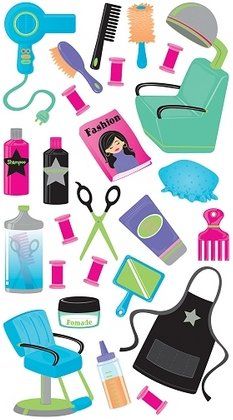 Cosmetology IICourse Description Cosmetology II is the second course in the Cosmetology program of study intended to prepare students for careers in cosmetology by developing an understanding of efficient and safe work practices, nail procedures, hair design, and chemical services. Students will gain experience in practical applications of cosmetology practices. Laboratory facilities and experiences simulate those found in the cosmetology industry. **All courses will consist of Theory and Practical work.**Requirement for Lab: Student must wear close-toed shoes and aprons. Please note: Aprons will be provided. **No cell phones in Lab!